PILLING PARISH COUNCIL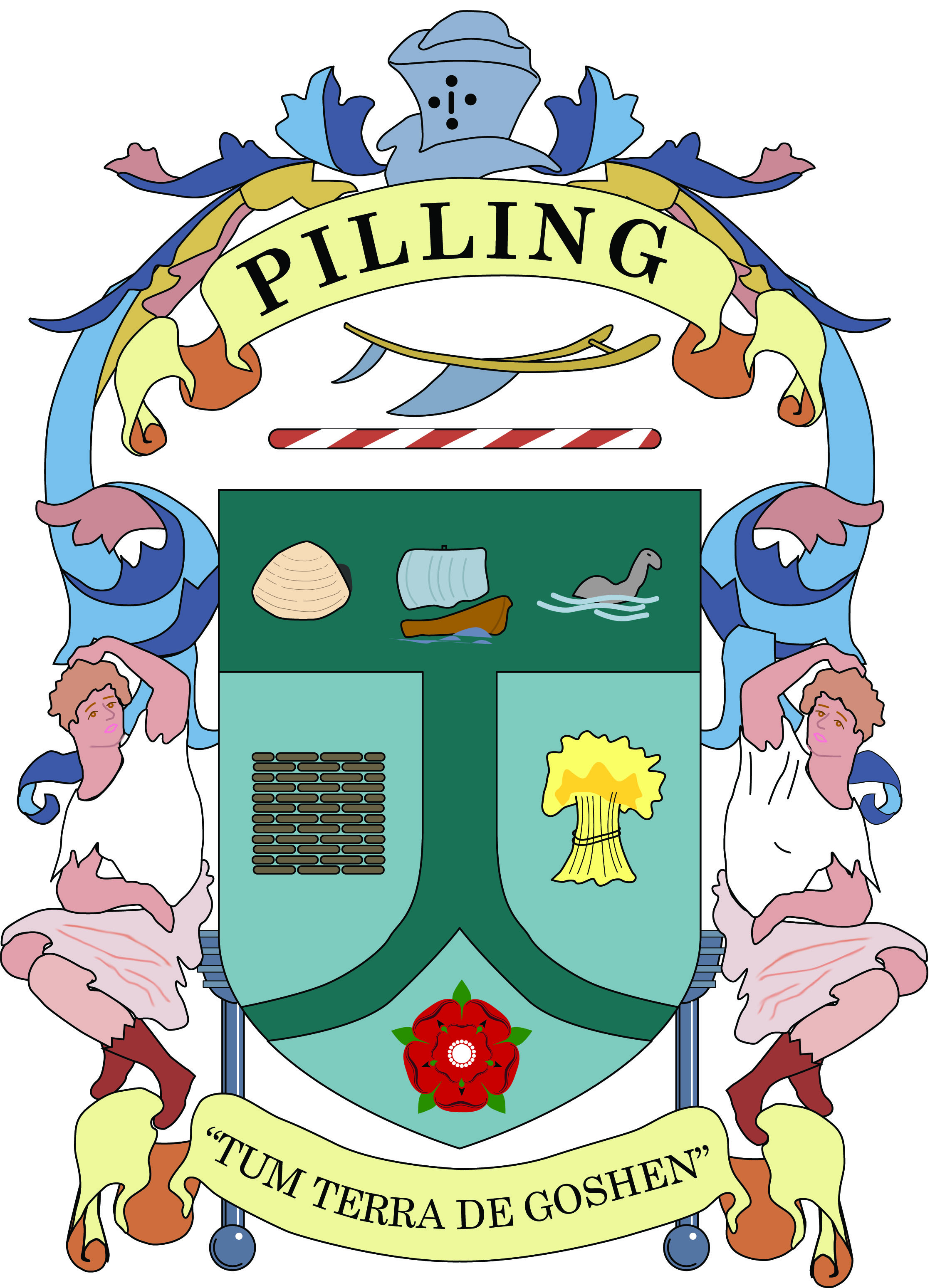 MINUTES OF PILLING PARISH COUNCIL MEETINGHELD ON WEDNESDAY9th NOVEMBER 2022 at 7pmPresent:Pilling Parish Councillors; 		J. Savage, ChairmanCllr. C. Curwen, Vice Chairman, N. Cookson, Vice Chairman,Mrs. E. Cookson,J. Barton, Mrs. J. Judkins,S. Phillpotts,A. Whiteside,Gillian Benson, Clerk to the Parish Council3 Residents APOLOGIES FOR ABSENCEApologies were received from Cllr. J. Barton, Cllr. P. McWhirter and Cllr. E. MooratWyre Councillor G. Holden apologised for tonight’s meeting. DECLARATION OF INTERESTS Councillors asked to declare any interests on agenda matters and reminded that any change in interests must be notified to the clerk within 28 days.Cllr. J. Savage and Cllr. G. Curwen declared their interests as members of Pilling Village Hall Committee.  minutes of the Previous MeetingsResolved:  The minutes of the meeting held on 12th October 2022 having been circulated, were agreed and signed by the Chairman as a true record. PUblic ParticipationResolved:  Standing Orders were suspended to allow guests to talk.Lancashire County Councillor Matthew SalterThe Councillor reported an increase was made in September to the Knott End ferry subsidy, being considered an essential service.  County is considering their budget for completion in February.  Local Member Grants have been reintroduced, these are open to organisations, but not schools or Parish Councils.  Deplorable state of Smallwood Hey Road was raised to remind the County Councillor to chase up repairs.Golden Ball Planning ApplicationResidents, having looked at the plans during a drop in afternoon, offered their opinions on the submitted application.  These were discussed with the Councillors.Resolved:  The Parish Council meeting resumed having brought Standing Orders back.The Chairman moved the planning application for the Golden Ball to allow the Parish Council to finalise their comments PLANNING APPLICATIONPlanning Applications for consideration and comment:22/01005/FULMAJ
Proposal: 	Refurbishment, partial conversion and extension of the Golden Ball to
create a public house/restaurant, shop, six one-bedroom apartments and associated parking; the erection of two, three-bedroom bungalows, eight, two-storey three bed houses and eight, two-storey two bed houses; the creation of a public park; and highway improvement works
Location: 	Golden Ball School Lane PillingResolved:  The Parish Council objects to this planning application as it stands but offered suggestions as to alternatives.  Concerns with access opposite St. John’s School and conflict with children and parent and Fluke Hall Lane is narrow with a blind bend to North.  Lack and the state of infrastructure, public transport not giving access to employment opportunities, bungalows would be more acceptable, relocate green open space to School Lane to lesser impact.   Clerk’s ReportBroadfleet Sensory Garden; information from our solicitor has confirmed the land is registered therefore the Parish Council will pursue the transfer the asset to Pilling Parish Council.Resolved:  To remove those matters now completed.  Policies for reviewCouncillors are asked to consider the presented policies on Christmas Tree Risk Assessment, Staff Disciplinary Policy, Staff Grievance Policy and TOIL Policy. Resolved:  Councillors accepted the policies and risk assessment.Civility and respect pledgePilling Parish Council has resolved to uphold civility and respect to all persons; councillors and staff encounter in their professional capacity.  Further information from National Association of Local Councils including a video, pledge and bullying and harassment statement.  Part of the pledge includes training for staff and councillors, courses are run virtually £15 per session until December 2022, when it will increase.  Resolved:  Councillors will take training when it becomes available.Proposed Diversion of Footpath 29, PillingLancashire County Council has received an application to divert parts of the network of public rights of way, in the vicinity of Croftlands, Moss House Lane, Pilling.  The proposal and procedure with a location map and a detailed map of the proposed diversion were presented to the Parish Council.Resolved:  The Parish Council have no objections to the diversion.PLANNING APPLICATIONSPlanning Applications Granted:22/00738/FUL
Proposal: 	New boundary walls and metal railings
Location:	 Foxhaven Garstang Road PillingCOUQ Approval: 22/00863/COUQ
Proposal: Prior approval for proposed change of use of agricultural building to a dwelling
house (C3) with building operations under Class Q of the GPDO
Location: 	Bradshaw Lane Farm Bradshaw Lane PillingPlanning applications Refused:21/01306/FUL
Proposal: 	Change of use of agricultural building to form ancillary living accommodation in association with existing dwelling and subsequent extension to domestic curtilage
Location: 	Broadfield Smallwood Hey Road PillingAppeal Approved;1/00713/FULProposal: 	Erection of B8 storage building and associated infrastructure following demolition of existing buildings (resubmission of app: 21/00048/FUL)Location:	Garden Centre Plants Ltd Lancaster Road PillingPlanning conditions Withdrawn20/01092/FULProposal:	Change of use of existing granny annexe to form one new dwellingLocation:	Rear Of North View Smallwood Hey Road PillingPlanning Conditions Submission:22/00429/DISApproval of details reserved by conditions 2 (Biodiversity) and 3 (Garden Fence)Location:	2 Eagland Hill Cottages New Lane Eagland Hill PillingPlanning discharge of conditions approved:21/00311/DIS
Proposal: 	Agreement of details reserved by conditions 3 (Drainage Scheme), 4 (Landscape Habitat Creation), 5 (Hard & Soft Landscaping), and 6 (Materials) on planning permission 21/00311/FUL
Location: 	Union Cottages 2 Lancaster Road PillingPlanning Applications for consideration and comment:22/01073/FUL
Proposal: 	Proposed new Indoor Carriage Driving School, and alterations to
existing barn (re submission 22/00629/FUL)
Location: 	Sandside Farm Wheel Lane PillingResolved: The Parish Council has no objections to this planning application and seeks neighbourhood notification. 22/01101/COUQ
Proposal:	Prior approval for proposed change of use of agricultural building to 1 dwelling house (C3) with building operations under Class Q of the GDPO
Location: 	Agricultural Building Lambs Lane PillingResolved:  Although this application is online at Wyre Council the Parish Council has not received formal notification.  Clerk to speak to the planning officer. FINANCESetting the budget for 2023 – 2024Draft budget to 30th October presented.  The budget gives the best indication for Pilling Parish Council to set the precept for 2023 – 2024.  Councillors were asked to submit projects to be undertaken by the Parish Council, this must be costed as near as possible at this time. King Charles III Coronation 6th May 2023 was raised with the Over 60’s Afternoon Tea timed for 10th May to mark the occasion.    The Parish Council is willing to contribute by joining a Jubilee/Coronation Committee and suggest providing a memento.  Finance Committee MeetingHeld on 31st October.  Councillors agreed with the suggestion to use the Jubilee Beacon funds towards the cost of this year’s two Christmas Tree.  Recommendation to transfer £310.27 from grounds maintenance contracts to Reserve Account as per Parish Council policy for the account was agreed.Councillors and Clerks Training Courses:Introduction to Parish Councils – 17th January 2023 – 7-9pm. Furness Building SocietyFrom 1st November interest increase from 0.85% to 1.10%Income:St. John’s Church			£  25.00	Grounds MaintenanceMr. K. Dickinson			£120.00	Donation to Pilling in BloomCouncillors are asked to resolve the following Payments.Standing Orders/Direct DebitsStaff costs for October		        £4,390.47	Includes HMRCEasy-Web-Sites 				£  27.60Pilling Village Hall rental			£100.00Bank Reconciliation to 31st October 2022Resolved: Councillors scrutinised and accepted the document.Verbal Reports for information onlyPilling in Bloom Gold Award in North West in Bloom 2022 and Highly Commended in the Large Village Class in Best Kept Village Competition 2022.  The awards are to be displayed for 12 months in Pilling Village Hall.  Councillors asked that thanks will be sent to Stan on his dedicated work towards these awards.Report of the representative on Pilling Village HallCllr. J. Savage reported the curtain tracking has been fitted although the curtains will not be in place for Pilling Drama’s next performance.  The lighting is complete and works remotely with the sounds system.  Tickets will be on sale soon for the New Year’s Party.Report of the representative on Wyre Area Lancashire Association of Local CouncilsCllr. N. Cookson reported that the Police stated they are under strength and under staffed.  However, the crime figures are down by 50%, they are running burglary reports.  Wyre Council Planning Enforcement Team is up to strength, but with such a back log, it will take time to catch up.  Lancashire County Council Lancashire Environment Fund is open to submissions.Wyre Flood Forum/ Water Matters in PillingUnited Utilities is working at Damside again, they are carrying out drilling in the field opposite to confirm lie of the land underground, for the prospect of a new sewer.Pilling Community ActionSuccess with the bird boxes session, which was well attended.  The next sessions are for Christmas Crafts and are oversubscribed.  In the New Year, a youth worker is to be sought.Site Meeting at Create HomesCouncillors met with Paul Long, drainage engineer from Wyre Council and resident to view land levels on site.  Create Homes are to rectify the problems raised but are planning to leave the site on 22nd December.Broadfleet Sensory GardenSolicitors have confirmed the registration of the land and Pilling Parish Council will pursue the transfer of ownership.There being no further business the Chairman closed the meeting at 9.00pm.Chairman ……………………………		Date …………………….PayeeReasonS. Raby£313.71Wages and expensesG. Benson£  82.39Wages and expenses Towers and Gornall£  64.80Accountant ServicesCornthwaite Agricultural Ltd.£  30.52Part salesSociety of Local Council Clerks £  18.00Civility and Respect Training for ClerkFurness Building Society£310.27Transfer to Reserve AccountMrs. J. Judkins£695.00Bird Box Session for Pilling Community ActionCornthwaites Farm Machinery£9.42OKO Off Road£1,524.11